	Evet 			      Hayır	Evet 	Hayır                                        Evet                                 Evet                                                                                                                                       Hayır Hayır	        Hayır 	            Hayır Evet Evet   ,	      Evet 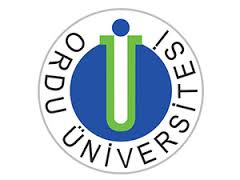 İLAHİYAT FAKÜLTESİ ANABİLİM DALI BAŞKAN SEÇİMİ VE ATANMASI İŞ AKIŞ ŞEMASI 